На основу члана 50. Закона о државним службеницима и члана 4. став 1. Уредбе о  интерном и јавном конкурсу за попуњавање радних места у државним органима оглашава
   ИНТЕРНИ КОНКУРС ЗА ПОПУЊАВАЊЕ ИЗВРШИЛАЧКОГ РАДНОГ МЕСТА УМИНИСТАРСТВУ ЗА РАД, ЗАПОШЉАВАЊЕ, БОРАЧКА И СОЦИЈАЛНА ПИТАЊА -ИНСПЕКТОРАТУ ЗА РАДI Орган у коме се попуњава радно место: Министарство за рад, запошљавање, борачка и социјална питања, Инспекторат за рад, Немањина 22-26. 
II Радно место које се попуњава:1. Начелник Одељења – инспектор рада, у звању виши саветник, I Одељење инспекције рада у Граду Београду - 1 извршилац.Опис посла: Руководи и координира радом Одељења; обавља сложеније послове инспекцијског надзора у области радних односа и безбедности и здравља на раду код послодавца и доноси решења којим налаже послодавцу да у одређеном року отклони утврђене повреде закона, општег акта и уговора о раду; израђује недељни, месечни, квартални и годишњи план вршења инспекцијских надзора, а на основу плана рада Инспекотората за рад; припрема инструкције и мишљења и даје упутства инспекторима рада о примени прописа из делокруга рада инспекције, односно надзора и израђује предлоге иницијатива за измене прописа на основу уочених проблема ради побољшања законодавне регулативе; по потреби даје стручну помоћ у изради решења инспекторима рада из области радних односа и безбедности и здравља на раду; стара се о правилној примени прописа из делокруга рада инспекције рада и о уједначеном приступу инспектора у сличним или истоветним инспекцијским предметима, врши супервизијски рад у циљу системске и униформне примене правила инспекцијског рада; израђује анализе, извештаје и информације о раду Одељења, а у вези са планом рада Инспектората и предлаже корективне мере; разматра притужбе на рад инспектора рада и одлучује о основаности истих; обавља све остале послове по налогу директора Инспектората.Услови: Стечено високо образовање из научне области грађевинског инжењерства или архитектуре на основним академским студијама у обиму од најмање 240 ЕСПБ бодова, мастер академским студијама, специјалистичким академским студијама, специјалистичким струковним студијама, односно на основним студијама у трајању од најмање четири године или специјалистичким студијама на факултету, положен државни стручни испит, радно искуство у струци од најмање седам година, кao и потребне компетенције за рад на радном месту.III Место рада: Нови Београд, Омладинских бригада 1. IV Врста радног односа: радно место попуњава се заснивањем радног односа на неодређено време.V Компетенције које се проверавају у изборном поступку :Сагласно члану 9. Закона о државним службеницима, прописано је да су кандидатима при запошљавању у државни орган, под једнаким условима доступна сва радна места и да се избор кандидата врши на основу провере компетенција. Изборни поступак спроводи се у више обавезних фаза и то следећим редоследом: провера општих функционалних компетенција, провера посебних функционалних компетенција, провера понашајних компетенција и интервју са комисијом.У свакој фази изборног поступка врши се вредновање кандидата и само кандидат који испуни унапред одређено мерило за проверу одређене компетенције у једној фази изборног поступка може да учествује у провери следеће компетенције у истој или наредној фази. Провера општих функционалних компетенција:•    „Организација и рад државних органа Републике Србије” - провераваће се путем теста (писмено) •    „Дигитална писменост” - провераваће се решавањем задатака  (практичним радом на рачунару)•   „Пословна комуникација” - провераваће се путем симулације (писмено).У погледу провере опште функционалне компетенције „Дигитална писменост” (поседовању знања и вештина у основама коришћења рачунара, основама коришћења интернета, обради текста и табела, табеларне калкулације), ако учесник конкурса поседује важећи сертификат, потврду или други одговарајући доказ о поседовању знања и вештина из наведених области, и жели да на основу њега буде ослобођен тестирања компетенције – Дигитална писменост, неопходно је да уз пријавни образац  (уредно и у потпуности попуњен у делу *Рад на рачунару), достави и тражени доказ у оригиналу или овереној фотокопији.Комисија може одлучити да се кандидату изврши провера наведене компетенције, ако увидом у достављени доказ не може потпуно да оцени поседовање ове компетенције.Информације o материјалимa за припрему кандидата за проверу општих функционалних компетенција могу се наћи на интернет презентацији Службе за управљање кадровима, www.suk.gov.rsПровера посебних функционалних компетенција:  Посебна функционална компетенција за област рада послови руковођења (основе управљања људским ресурсима и организационо поношање) - провераваће се путем симулације (усмено)Посебна функционална компетенција за област рада инспекцијски послови (општи управни поступак и управни спорови, основи казненог права и казненог поступка, основи привредног права и привредног пословања, прописи над чијом применом се врши надзор и поступак инспекцијског надзора) -  провераваће се путем симулације (усмено).Посебна функционална компетенција за област рада студијско-аналитички послови (прикупљање и обрада података из различитих извора, укључујући и способност критичког вредновања и анализирања доступних информација и израда секторских анализа) – провераваће се путем симулације (писмено).Посебна функционална компетенција за радно место – релевантни прописи из делокруга радног места (Закон о раду и Закон о безбедности и здрављу на раду) - провераваће се путем симулације (писмено).Провера понашајних компетенција: Управљање информацијама, управљање задацима и остваривање резултата, оријентација ка учењу и променама, изградња и одржавање професионалних односа, савесност, посвећеност и интегритет и управљање људским ресурсима - обавиће се путем психометријских тестова, узорка понашања и интервјуа базираном на компетенцијама.Интервју са комисијом: Процена мотивације за рад на радном месту и прихватање вредности државних органа провераваће се путем интервјуа са комисијом (усмено).VI Адреса на коју се подноси попуњен образац пријаве за интерни конкурс: Обрасци пријава на конкурс шаљу се поштом или непосредно на адресу Министарства за рад, запошљавање, борачка и социјална питања, Немањина 22-26, Београд, са назнаком „За интерни конкурс за попуњавање извршилачког радног места”.VII Лицe којe je задуженo за давање обавештења о интерном конкурсу: Олга Пуљевић, тел: 011-3613-490, Министарство за рад, запошљавање, борачка и социјална питања, од 10,00 до 13,00 часова.VIII Датум оглашавања: 10. август 2020. године.IX Рок за подношење пријава на интерни конкус  је осам дана и почиње да тече 11. августа 2020. године и истиче 18. августа 2020. године.X Пријава на интерни конкурс врши се на Обрасцу пријаве који је доступан на интернет презентацији Службе за управљање кадровима (www.suk.gov.rs), интернет презентацији Министарства за рад, запошљавање, борачка и социјална питања (www.minrzs.gov.rs) или у штампаној верзији на писарници Министарства за рад, запошљавање, борачка и социјална питања, Београд, Немањина 22-26.Приликом предаје пријаве на интерни конкурс, пријава добија шифру под којом подносилац пријаве учествује у даљем изборном поступку. Подносилац пријаве се обавештава о додељеној шифри у року од три дана од пријема пријаве, достављањем наведеног податка на начин који је у пријави назначио за доставу обавештења.XI Докази које прилажу кандидати који су успешно прошли фазу изборног поступка пре интервјуа са Конкурсном комисијом: оригинал или оверена фотокопија дипломе којом се потврђује стручна спрема; оригинал или оверена фотокопија доказа о положеном државном стручном испиту за рад у државним органима; оригинал или оверена фотокопија доказа о радном искуству у струци (потврда, решење и други акти којима се доказује на којим пословима, у ком периоду и са којом стручном спремом је стечено радно искуство), оригинал или оверена фотокопија решења о распоређивању или премештају у органу у коме ради или решења да је државни службеник нераспоређен.Сви докази прилажу се у оригиналу или фотокопији која је оверена код јавног бележника (изузетно у градовима и општинама у којима нису именовани јавни бележници, приложени докази могу бити оверени у основним судовима, судским јединицама, пријемним канцеларијама основних судова, односно општинским управама као поверени посао). 
Као доказ се могу приложити и фотокопије докумената које су оверене пре 1. марта 2017. године у основним судовима, односно општинскоj управи. Законом о општем управном поступку („Службени гласник РС“, број: 18/16) је, између осталог, прописано да су органи у обавези да по службеној дужности, када је то неопходно за одлучивање, у складу са законским роковима, бесплатно размењују, врше увид, обрађују и прибављају личне податке о чињеницама садржаним у службеним евиденцијама, осим ако странка изричито изјави да ће податке прибавити сама. Документ о чињеницама о којима се води службена евиденција је уверење о положеном државном стручном испиту за рад у државним органима.Потребно је да учесник конкурса у делу Изјава*, у обрасцу пријаве, заокружи на који начин жели да се прибаве његови подаци из службених евиденција. 
XII Рок за подношење доказа: кандидати који су успешно прошли претходне фазе изборног поступка, пре интервјуа са Конкурсном комисијом позивају се да у року од пет радних дана од дана пријема обавештења доставе наведене доказе који се прилажу у конкурсном поступку.
Кандидати који не доставе наведене доказе који се прилажу у конкурсном поступку, односно који на основу достављених или прибављених доказа не испуњавају услове за запослење, писмено се обавештавају да су искључени из даљег изборног поступка. Докази се достављају на наведену адресу Министарства.XIII Датум и место провере компетенција кандидата у изборном поступку: 
Са кандидатима чије су пријаве благовремене, допуштене, разумљиве, потпуне и који испуњавају услове предвиђене огласом о интерном конкурсу, на основу података наведених у обрасцу пријаве на конкурс, изборни поступак ће се спровести, почев од 24.08.2020. године, о чему ће кандидати бити обавештени телеграмом на адресе које су навели у својим пријавама.Провера општих функицоналних компетенција и понашајних компетенција обавиће се у просторијама Службе за управљање кадровима (Булевар Михајла Пупина 2).Провера посебних функционалних компетенција и интервју са Конкурсном комисијом обавиће  се у просторијама Министарства за рад, запошљавање, борачка и социјална питања (Теразије 41 и Немањина 22-26).Кандидати који су успешно прошли једну фазу изборног поступка обавештавају се о датуму, месту и времену спровођења наредне фазе изборног поступка на контакте (бројеве телефона или електронске адресе), које наведу у својим обрасцима пријава.XIV Државни службеници који имају право да учествују на интерном конкурсу:
На интерном конкурсу могу да учествују само државни службеници  запослени на неодређено време из органа државне управе и служби Владе. Напоменe: Неблаговремене, недопуштене, неразумљиве или непотпуне пријаве биће одбачене.
Интерни конкурс спроводи Конкурсна комисија коју је именовао министар за рад, запошљавање, борачка и социјална питања. Овај конкурс се објављује на интернет презентацији и огласној табли Службе за управљање кадровима и интернет презентацији и огласној табли Министарства за рад, запошљавање, борачка и социјална питања.Сви изрази, појмови, именице, придеви и глаголи у овом огласу који су употребљени у мушком граматичком роду, односе се без дискриминације и на особе женског пола.	               Д И Р Е К Т О Р	           др Данило Рончевић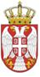 РЕПУБЛИКА СРБИЈАВЛАДАСлужба за управљање кадровима Београд